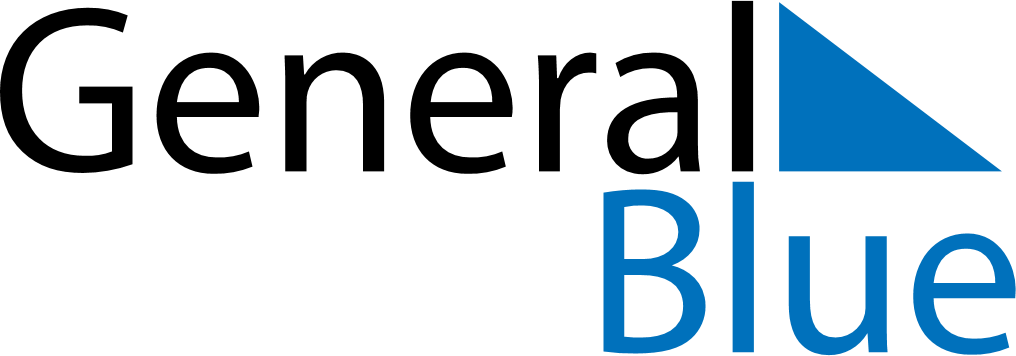 October 2027October 2027October 2027October 2027Equatorial GuineaEquatorial GuineaEquatorial GuineaMondayTuesdayWednesdayThursdayFridaySaturdaySaturdaySunday12234567899101112131415161617Independence Day18192021222323242526272829303031